                                                                          Alte Klingel                                                    _____________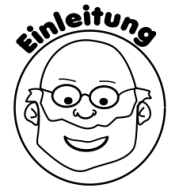                   Ihr habt bereits gelernt, dass eine stromdurchflossene Spule ein Magnetfeld umgibt, dass genauso aussieht, wie das Magnetfeld eines Stabmagneten. Früher hat man dieses ausgenutzt, um eine Klingel zu betreiben. Erkläre wie das geht!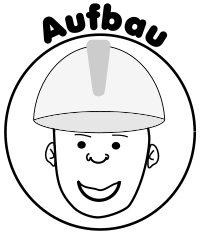 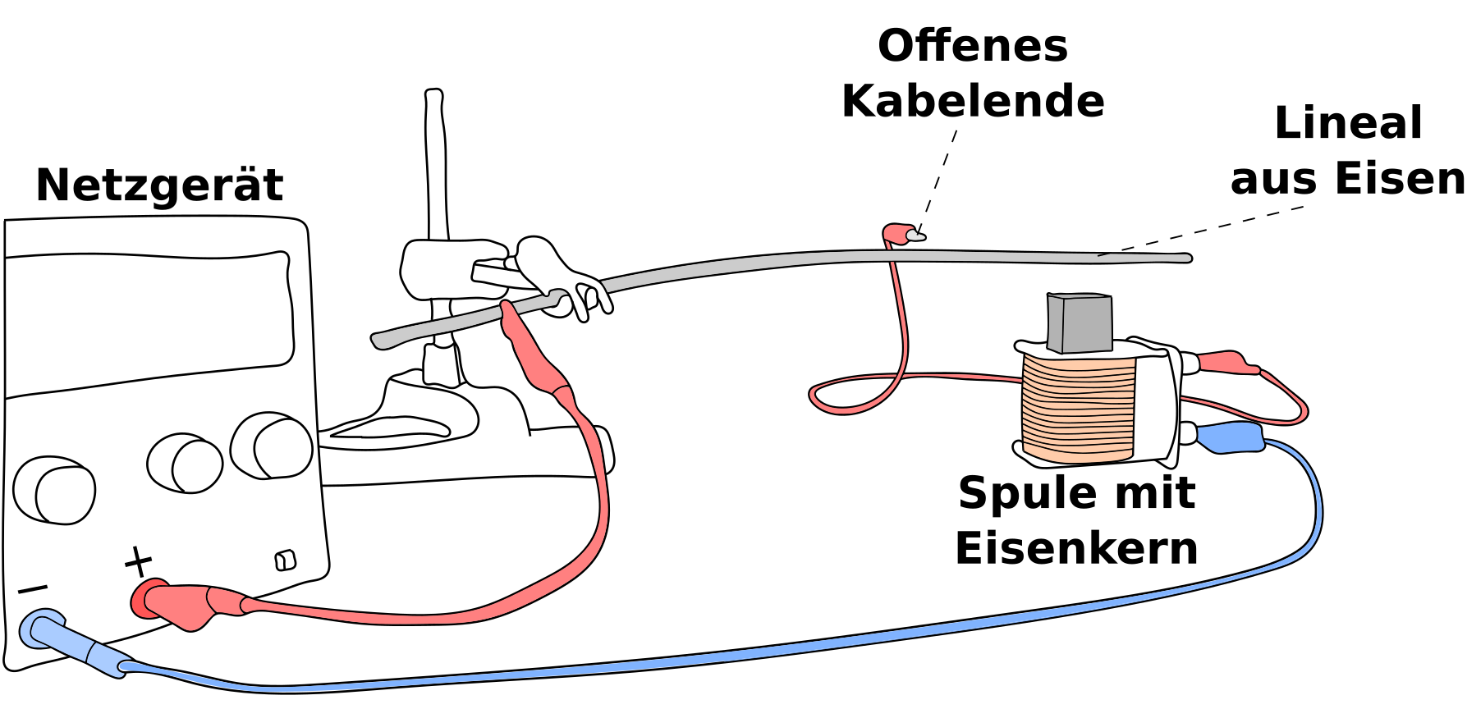 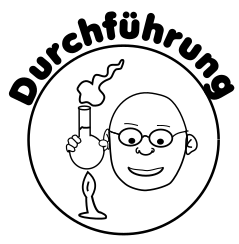 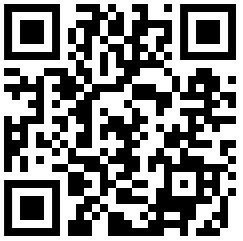 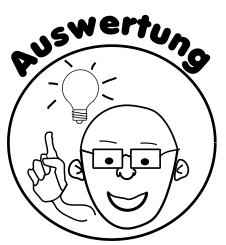 